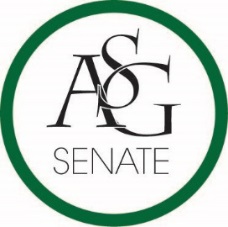 Senate AgendaAugust 30th , 2015AFLS D115 Auditorium, 6:00 PMCall to OrderRoll CallSpecial OrdersReports (5 minutes each)Advisor, Michael McAllisterGraduate Assistants, Katherine Selman and Katie MartensPresident, Connor FlocksVice-President, Maggie BentonTreasurer, Shelby CormackSecretary, Jase RapertChief Justice, Cory EnglishGSC Speaker, Scout JohnsonCabinet ReportsChief of Staff, Taylor FarrChair of the Senate, Will WatkinsNominations and ElectionsSpecial Senate Office NominationsParliamentarianLegislative ClerkSergeant at ArmsCommittee Chair NominationsAcademicsCampus LifeInternal AffairsInfrastructureAppropriations Committee Nominations (5)College Caucus Chair NominationsDale Bumpers College of Agriculture, Food, & Life Sciences (AFLS)Fay Jones School of Architecture (ARCH)J. William Fulbright College of Arts and Sciences (ARSC)College of Education & Health Professions (COEHP)College of Engineering (ENGR)School of Law (LAW)Sam M. Walton College of Business (WCOB)Homecoming NominationsHomecoming Court Panelists (3)Homecoming Queen Candidate (3)Homecoming King Candidate (3)Committee NominationsPAB (1)Public Comment (3 at 2 minutes each)Old BusinessNew BusinessASG Senate Resolution No. 1 – The ASG Senate Standing Rules Act of 2016-2017Authored by Chair of the Senate Will WatkinsSponsored by Chair of the Senate Will WatkinsASG Senate Bill No. 1 – The ASG Fiscal Year 2017 Operating Budget ActAuthored by Treasurer Shelby CormackSponsored by Treasurer Shelby CormackAnnouncements  Adjournment